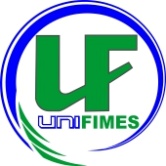 FORMULÁRIO DE INTEGRANTES DA COLAÇÃO DE GRAU REPRESENTANTE: _____________________________________________DATA DA COLAÇÃO DE GRAU ____/___/202__ALUNO(A) ORADOR(A): ________________________________________Quantidade: 01 por CursoTempo de discurso: 5 min (cinco minutos)Necessário enviar-nos o DISCURSO até 10 (dez) dias antes da data de Colação de Grau.PROFESSOR(A) PARANINFO(A): ________________________________Quantidade: 01 por CursoTempo de discurso: 5 min (cinco minutos) PROFESSOR(A) PATRONO (A): __________________________________Quantidade: 01 por TurmaALUNO(A) JURAMENTISTA: ____________________________________Quantidade: 01 ou 02 por CursoALUNO(A) REQUERENTE DE GRAU:_____________________________Quantidade: 01 ou 02 por CursoEnviar estas informações para fabio@unifimes.edu.br em até 01 (um) mês antes da data da Colação de Grau. O não cumprimento do prazo influenciará diretamente na qualidade da Colação de Grau de cada curso.CURSO:________________________________________________________TURMA: ______________________________________________________